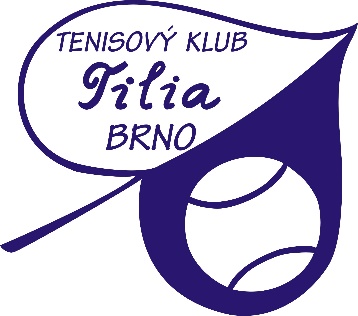       pořádá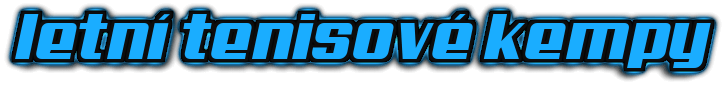 Od pondělí do pátku se o vaše děti postaráme v době od 8 30 do 16 hodin. Budeme hrát především tenis (max. 2 děti na 1 trenéra), ale i jiné hryCena za týden:           3700Kč   (v ceně je zahrnuta práce trenérů, míče,  animátoři, zdravotník, strava 3x denně a pitný režim)Nabízené termíny:     18. – 22.7. 202215. – 19.8. 2022          	22.- 26.8. 2022 Místo konání: Kohoutovice Voříškova 59V případě zájmu, dejte vědět do 20.6.2022.Přihláška se stává závaznou po uhrazení zálohy 2000KčLze se přihlásit i na jednotlivé dny (cena za jeden den 800Kč).Poznámka: Pokud někdo přivede, na kemp nového zájemce o tenisovou školu ve věku do 7 let bude mít slevu 500Kč z kempu.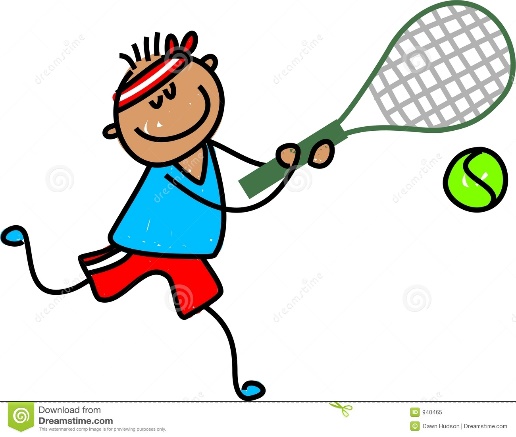 Poznámka: Kempy jsou určeny pro všechny věkové i výkonnostní kategorie 		(závodní, rekreační, babytenisty, minitenisty, začínající tenisty)